NOM DE FAMILLE DE L’ADHÉRENT …………………………………………………………………Prénom ………………………………………………………………………………………….N°…..…….... Rue …………………………………………….……………………………………………………………….………………………….  Code Interphone …………………………..………….Code postal………………….………… Ville ……………………………………………………………………………………………………………………………………………………………………………..Date de naissance ………………/………………/……………….  Age …….…….     H   F    Nationalité ……………………………………………………………………………………….…Portable : …..…… / …..…… / ……….… / …..…… / …..……     Bureau ou domicile : ……..… / …….…… / ……..… / …..…… / …..……   Courriel (Obligatoire en capitale) : ………………………………………………..………………………..……………………………. @ ……………………………………….…………………………MONTANT A RÉGLER 	MODE DE REGLEMENT L’inscription est définitive, aucun remboursement ne sera accordé en cours d’année. Le prix de la cotisation ne comprend pas les costumes, places de spectacles, stagesPage 1 / 2							Autorisation parentale pour les enfants de moins de 18 ansJe soussigné(e), Madame, Monsieur ………………………………………..…………………………………………………………………………………………….. responsable de l’enfant  (nom + prénom)……………………………………………………………………………………………………..…………………………autorise à participer aux activités de la MLC et donne pouvoir aux responsables pour prendre toutes mesures utiles en cas de nécessité.Mon enfant est autorisé à partir seul après son cours : 		 OUI		 NONEn cas de retard des parents, l’animateur contactera les parents puis le commissariat.En cas de changement de téléphone ou d’adresse de votre courriel en cours d’année, il sera de votre responsabilité de nous le communiquer. Attestation sur l’honneur de réponses négatives au contenu du questionnaire relatif à l’état de santé du sportif mineur (1) ou majeur (2) que vous pouvez trouver sur notre site ou à notre siège:Je soussigné(e),………………………………………..……………………………………………………………………………………………………………………………………….………………………., exerce l’autorité parentale sur ……………………………………………………… et atteste avoir complété conjointement avec mon enfant l’ensemble du « Questionnaire relatif à l’état de santé du sportif mineur » (Annexe II-23 article A.231-3 du Code du sport) atteste avoir complété l’ensemble du « QS-SPORT » (cerfa N°15699*01)et répondu négativement à l’ensemble des questions.Je déclare avoir pris connaissance et m’engage à respecter les Statuts, le Règlement Intérieur de la MLC disponibles sur notre site internet  www.mlcmontigny.com ou auprès de l’accueil de la MLC situé au 2 square Alfred de Vigny  et des conditions inscrites sur la plaquette.  Je m’engage à prendre connaissance et accepter les termes du présent document. Je n’accepte pas de recevoir l’invitation à l’Assemblée Générale par courriel  auquel cas je fourni une enveloppe 21 x 29.7 timbrée supplémentaireRefus du droit de diffusion à l’image  (Attention ce choix n’est pas possible si vous ou votre enfant participe aux manifestions de groupe de la MLC  (gala, ateliers enfants, cabaret, etc…))Si vous le pouvez, j’aimerais que vous proposiez une nouvelle activité :   . . . . . . . . . . . . . . . . . . . . . . . . . . . . . . . . . . . . . . . . . . . . . . . . . . . . . . . . . . . . . . . J’aimerais offrir quelques heures de mon temps à la MLC . . . . . . . .. . . . . . . . . . . . . . . . . . . . . . . . . …. . . . . . . . . . . . . . . . . . . . . . . . . . . . . . . . . . . . . . . . . La MLC se réserve le droit de faire certains cours en vidéo conférence ou en extérieur  Tout comportement contraire au règlement pourra entraîner une exclusion sans remboursement.Documents à nous remettre pour avoir accès aux activités (tout dossier incomplet sera refusé) :	Pour les activités sportives : Pour les adultes, le certificat médical est valable 3 ans. La 2ème et 3ème année, une attestation d’absence de contre- indication à l’activité et/ou à la compétition sera demandée (à défaut, un certificat médical sera demandé). Article L231-2 et D 231-1-2 du code du sport.Pour les mineurs, seule une attestation indiquant aucune contre-indication sera demandée (à défaut, un certificat médical sera demandé). Article A231-3 du code du sport.		 Le bulletin d’inscription dûment complété, daté et signé		 2 enveloppes timbrées sans adresse (110 x 220)La totalité du paiement est à remettre à l’inscription (cotisation + adhésion + licence). Pour le règlement en espèces en plusieurs fois, un chèque de caution vous sera demandé. Il vous sera restitué lors du paiement dans sa totalité. L’autorisation parentale pour les enfants de moins de 18 ans signée (voir ci-dessus)Nous attirons votre attention sur le fait que les places dans les cours sont limitées et qu’elles seront distribuées dans l’ordre d’arrivée des dossiers complets.Page 2 / 2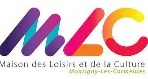 2 square Alfred de Vigny
95370 Montigny-lès-CormeillesTél. : 01.75.40.91.01Courriel : mlcmontigny95@gmail.comSite internet : www.mlcmontigny.comN° Adhérent :Saison 2023 - 20242 square Alfred de Vigny
95370 Montigny-lès-CormeillesTél. : 01.75.40.91.01Courriel : mlcmontigny95@gmail.comSite internet : www.mlcmontigny.comEnveloppes timbrées  ouiQuestionnaire oui   non2 square Alfred de Vigny
95370 Montigny-lès-CormeillesTél. : 01.75.40.91.01Courriel : mlcmontigny95@gmail.comSite internet : www.mlcmontigny.comEnveloppes timbrées  ouiDate certif médicalFamille : …………………………………………………………………….(Mettre les noms des membres inscrits si différents du mien)Famille : …………………………………………………………………….(Mettre les noms des membres inscrits si différents du mien)Adhésion adulte  enfant  Carnet n°Chiffres et lettres :ACTIVITÉSACTIVITÉSJOURSJOURSHEURE DE DÉBUTMontant IgnymontainMontant extérieurSi plusieurs bulletins d’inscription (famille) indiquer le total ci-dessousSi plusieurs bulletins d’inscription (famille) indiquer le total ci-dessousSi plusieurs bulletins d’inscription (famille) indiquer le total ci-dessousSi plusieurs bulletins d’inscription (famille) indiquer le total ci-dessousTOTAL COTISATIONADHÉSIONLICENCE VIET VO DAOPossibilité de payer en 5 fois si le montant est inférieur à 70 €Possibilité de payer en 10 fois à partir de 70 €Possibilité de payer en 5 fois si le montant est inférieur à 70 €Possibilité de payer en 10 fois à partir de 70 €Possibilité de payer en 5 fois si le montant est inférieur à 70 €Possibilité de payer en 10 fois à partir de 70 €Possibilité de payer en 5 fois si le montant est inférieur à 70 €Possibilité de payer en 10 fois à partir de 70 €TOTAL DUChèques(chiffre rond pas de virgule)N° de chèquesN° de remiseEspècesChèques vacances/sportHello assoChèque decaution CCASChèque de cautionPass’SportSeptembreN° du chq :(Inscrire au dos caution CCAS)Montant :N° du chq :(Inscrire au dos caution Pass’Sport)Montant :OctobreN° du chq :(Inscrire au dos caution CCAS)Montant :N° du chq :(Inscrire au dos caution Pass’Sport)Montant :NovembreN° du chq :(Inscrire au dos caution CCAS)Montant :N° du chq :(Inscrire au dos caution Pass’Sport)Montant :DécembreN° du chq :(Inscrire au dos caution CCAS)Montant :N° du chq :(Inscrire au dos caution Pass’Sport)Montant :JanvierN° du chq :(Inscrire au dos caution CCAS)Montant :N° du chq :(Inscrire au dos caution Pass’Sport)Montant :FévrierN° du chq :(Inscrire au dos caution CCAS)Montant :N° du chq :(Inscrire au dos caution Pass’Sport)Montant :MarsAvrilMaijuinSous total(1)(2)(3)(4)(5)(6)Total (1+2+3+4+5+6)Total (1+2+3+4+5+6)DateSignature de l’adhérent ou de la personne exerçant l’autorité parentale